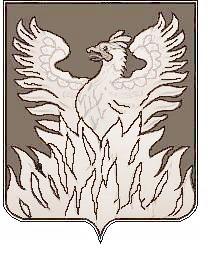 Администрациягородского поселения ВоскресенскВоскресенского муниципального районаМосковской областиП О С Т А Н О В Л Е Н И Е                                              от 29.12.2017  №295 О внесении изменений в муниципальную программугородского поселения Воскресенск «Осуществление мероприятий по обеспечению безопасности людей наводных объектах, охране их жизни и здоровьяна 2015-2019 годы»В соответствии с Федеральным законом от 06.10.2003 №131-ФЗ «Об общих принципах организации местного самоуправления в Российской Федерации», Бюджетным кодексом Российской Федерации, решением Совета депутатов муниципального образования «Городское поселение Воскресенск» Воскресенского муниципального района Московской области от 26.12.2017 г. № 414/61  «О внесении изменений в решение Совета депутатов городского поселения Воскресенск «О бюджете городского поселения Воскресенск Воскресенского муниципального района Московской области на 2017 год» ПОСТАНОВЛЯЮ:1. Внести в муниципальную программу городского поселения Воскресенск                     «Осуществление мероприятий по обеспечению безопасности людей на водных объектах, охране их жизни и здоровья на 2015-2019 годы» (далее – Программа), утвержденную постановлением    администрации    городского  поселения Воскресенск Воскресенского муниципального района от 13.11.2014 № 652  (с изменениями от 11.01.2016 № 04, 26.07.2016 № 147, 30.01.2017 № 18) следующие изменения:1.1.  В паспорте Программы:1.1.1. строки «Источники финансирования муниципальной программы, в том числе по годам:» изложить в следующей редакции:1.2. Приложение № 1 к Программе «Планируемые результаты реализации муниципальной программы городского поселения Воскресенск «Осуществление мероприятий по обеспечению безопасности людей на водных объектах, охране их жизни и здоровья» изложить в новой редакции согласно приложению № 1 к настоящему постановлению. 1.3. Приложение № 3 к Программе «Перечень мероприятий муниципальной программы городского поселения Воскресенск «Осуществление мероприятий по обеспечению безопасности людей на водных объектах, охране их жизни и здоровья» изложить в новой редакции согласно приложению № 2 к настоящему постановлению.2.  Заместителю начальника управления – начальнику организационного отдела управления по социальной политике Москалевой Е.Е. обеспечить размещение (опубликование) постановления на Официальном сайте Городского поселения Воскресенск, в соответствии с Уставом муниципального образования «Городское поселение Воскресенск» Воскресенского муниципального района Московской области.3.  Настоящее постановление вступает в силу с момента его размещения (опубликования) на Официальном сайте Городского поселения Воскресенск и действует по 31.12.2017 года.4.   Контроль за исполнением настоящего постановления возложить на начальника управления по социальной политике М. М. Степанову.Руководитель администрациигородского поселения Воскресенск           	                                                          В. В. КопченовПриложение № 1													к постановлению от 29.12.2017  №295Планируемые результаты реализации муниципальной программы городского поселения Воскресенск
«Осуществление мероприятий по обеспечению безопасности людей на водных объектах, охране их жизни и здоровья»Приложение № 2													                                        к постановлению  от 29.12.2017 №295ПЕРЕЧЕНЬ мероприятий муниципальной программы городского поселения Воскресенск «Осуществление мероприятий 
по обеспечению безопасности людей на водных объектах, охране их жизни и здоровья»Источники финансирования муниципальной программы, в том числе по годам:       Расходы (тыс. рублей)Расходы (тыс. рублей)Расходы (тыс. рублей)Расходы (тыс. рублей)Расходы (тыс. рублей)Расходы (тыс. рублей)Источники финансирования муниципальной программы, в том числе по годам:       Всего..2017г...Источники финансирования муниципальной программы, в том числе по годам:       5 607,00742,001 435,00430,001 500,001 500,00Средства бюджета городского поселения Воскресенск           5 607,00742,001 435,00430,001 500,001 500,00Внебюджетные средства0,000,000,000,000,000,00Планируемые результаты реализации муниципальной программы                   Длина благоустроенной береговой линии (завоз и разравнивание песка, установка и ремонт малых форм, оборудование спасательного поста)Проведение обследование и очистки дна водоемовКоличество микробиологических, паразитологических, санитарно-химических исследований воды и пескаКоличество закупленных и установленных знаков и аншлаговДлина благоустроенной береговой линии (завоз и разравнивание песка, установка и ремонт малых форм, оборудование спасательного поста)Проведение обследование и очистки дна водоемовКоличество микробиологических, паразитологических, санитарно-химических исследований воды и пескаКоличество закупленных и установленных знаков и аншлаговДлина благоустроенной береговой линии (завоз и разравнивание песка, установка и ремонт малых форм, оборудование спасательного поста)Проведение обследование и очистки дна водоемовКоличество микробиологических, паразитологических, санитарно-химических исследований воды и пескаКоличество закупленных и установленных знаков и аншлаговДлина благоустроенной береговой линии (завоз и разравнивание песка, установка и ремонт малых форм, оборудование спасательного поста)Проведение обследование и очистки дна водоемовКоличество микробиологических, паразитологических, санитарно-химических исследований воды и пескаКоличество закупленных и установленных знаков и аншлаговДлина благоустроенной береговой линии (завоз и разравнивание песка, установка и ремонт малых форм, оборудование спасательного поста)Проведение обследование и очистки дна водоемовКоличество микробиологических, паразитологических, санитарно-химических исследований воды и пескаКоличество закупленных и установленных знаков и аншлаговДлина благоустроенной береговой линии (завоз и разравнивание песка, установка и ремонт малых форм, оборудование спасательного поста)Проведение обследование и очистки дна водоемовКоличество микробиологических, паразитологических, санитарно-химических исследований воды и пескаКоличество закупленных и установленных знаков и аншлагов№ п/пЗадачи, направленные на достижение целиПланируемый объем финансирования на решение данной задачи (тыс. руб.)Планируемый объем финансирования на решение данной задачи (тыс. руб.)Количественные и/или качественные целевые показатели, характеризующие достижение целей и решение задачЕдиница измеренияБазовое значение показателя 
(на начало реализации программы)Планируемое значение показателя по годам реализацииПланируемое значение показателя по годам реализацииПланируемое значение показателя по годам реализацииПланируемое значение показателя по годам реализацииПланируемое значение показателя по годам реализацииПланируемое значение показателя по годам реализации№ п/пЗадачи, направленные на достижение целиМестный бюджетДругие источникиКоличественные и/или качественные целевые показатели, характеризующие достижение целей и решение задачЕдиница измеренияБазовое значение показателя 
(на начало реализации программы)201520162017201820191.Обеспечение безопасности людей на водных объектах, охране их жизни и здоровья5 607,00-Длина благоустроенной береговой линии (завоз и разравнивание песка, установка и ремонт малых форм, оборудование спасательного поста)Проведение обследования и очистки дна водоемовм0200,0300,0400,0400,0400,0400,01.Обеспечение безопасности людей на водных объектах, охране их жизни и здоровья5 607,00-Количество микробиологических, паразитологических, санитарно-химических исследований воды и песка, всего:ед.01171171171171171171.Обеспечение безопасности людей на водных объектах, охране их жизни и здоровья5 607,00-Количество закупленных и установленных знаков и аншлаговшт.1050200303030№ п/пМероприятия по реализации программыИсточники финансированияСроки исполне ния мероприятияОбъем финансирования мероприятия в текущем финансовом годуОбщий объем финансовых ресурсов, необходимых для реализации мероприятия, в том числе по годамОбщий объем финансовых ресурсов, необходимых для реализации мероприятия, в том числе по годамОбщий объем финансовых ресурсов, необходимых для реализации мероприятия, в том числе по годамОбщий объем финансовых ресурсов, необходимых для реализации мероприятия, в том числе по годамОбщий объем финансовых ресурсов, необходимых для реализации мероприятия, в том числе по годамОбщий объем финансовых ресурсов, необходимых для реализации мероприятия, в том числе по годамОтветствен ный за выполнение мероприятияРезультаты выполнения мероприятий программы№ п/пМероприятия по реализации программыИсточники финансированияСроки исполне ния мероприятияОбъем финансирования мероприятия в текущем финансовом годуВсего20152016201720182019Ответствен ный за выполнение мероприятияРезультаты выполнения мероприятий программы1Задача 1: Обеспечение безопасности людей на водных объектах, охране их жизни и здоровья Задача 1: Обеспечение безопасности людей на водных объектах, охране их жизни и здоровья Задача 1: Обеспечение безопасности людей на водных объектах, охране их жизни и здоровья Задача 1: Обеспечение безопасности людей на водных объектах, охране их жизни и здоровья Задача 1: Обеспечение безопасности людей на водных объектах, охране их жизни и здоровья Задача 1: Обеспечение безопасности людей на водных объектах, охране их жизни и здоровья Задача 1: Обеспечение безопасности людей на водных объектах, охране их жизни и здоровья Задача 1: Обеспечение безопасности людей на водных объектах, охране их жизни и здоровья Задача 1: Обеспечение безопасности людей на водных объектах, охране их жизни и здоровья Задача 1: Обеспечение безопасности людей на водных объектах, охране их жизни и здоровья Задача 1: Обеспечение безопасности людей на водных объектах, охране их жизни и здоровья Задача 1: Обеспечение безопасности людей на водных объектах, охране их жизни и здоровья 1.1.Основное мероприятие 1: 
Осуществление мероприятий по обеспечению безопасности людей на водных объектах, охране их жизни и здоровьяИтого: 2015-20195 607,00742,001 435,00 430,00  1 500,00  1 500,00  Повышение безопасности людей на водных объектах.Повышение безопасности людей на водных объектах.1.1.Основное мероприятие 1: 
Осуществление мероприятий по обеспечению безопасности людей на водных объектах, охране их жизни и здоровьяСредства бюджета городского поселения Воскресенск 2015-20195 607,00742,001 435,00 430,00  1 500,00  1 500,00  Повышение безопасности людей на водных объектах.Повышение безопасности людей на водных объектах.1.1.1.Мероприятие 1: Оборудование мест отдыхаИтого: 2015-20193 545,00485,00960,000,001 050,001 050,00Отдел благоустройства,Отдел развития городской инфраструктурыПовышение безопасности людей на водных объектах.Повышение безопасности людей на водных объектах.1.1.1.Мероприятие 1: Оборудование мест отдыхаСредства бюджета городского поселения Воскресенск 2015-20193 545,00485,00960,000,001 050,001 050,00Отдел благоустройства,Отдел развития городской инфраструктурыПовышение безопасности людей на водных объектах.Повышение безопасности людей на водных объектах.1.1.2.Мероприятие 2:Проведение работ по обследованию и очистке дна водоемовИтого: 2015-2019558,0048,00100,00110,0150,0150,0Отдел благоустройства,Отдел развития городской инфраструктурыПовышение безопасности людей на водных объектах.Повышение безопасности людей на водных объектах.1.1.2.Мероприятие 2:Проведение работ по обследованию и очистке дна водоемовСредства бюджета городского поселения Воскресенск 2015-2019558,0048,00100,00110,0150,0150,0Отдел благоустройства,Отдел развития городской инфраструктурыПовышение безопасности людей на водных объектах.Повышение безопасности людей на водных объектах.1.1.3.Мероприятие 3:
Закупка песка для отсыпкиИтого:748,0088,00190,00170,00150,00150,00Отдел благоустройства,Отдел развития городской инфраструктурыПовышение безопасности людей на водных объектах.Повышение безопасности людей на водных объектах.1.1.3.Мероприятие 3:
Закупка песка для отсыпкиСредства бюджета городского поселения Воскресенск748,0088,00190,00170,00150,00150,00Отдел благоустройства,Отдел развития городской инфраструктурыПовышение безопасности людей на водных объектах.Повышение безопасности людей на водных объектах.1.1.4.Мероприятие 4:
Лабораторные исследования воды и песка водоемов, расположенных на территории городского поселения ВоскресенскИтого:506,0071,0085,00150,00100,00100,00Отдел благоустройства,Отдел развития городской инфраструктурыПовышение безопасности людей на водных объектах.Повышение безопасности людей на водных объектах.1.1.4.Мероприятие 4:
Лабораторные исследования воды и песка водоемов, расположенных на территории городского поселения ВоскресенскСредства бюджета городского поселения Воскресенск506,0071,0085,00150,00100,00100,00Отдел благоустройства,Отдел развития городской инфраструктурыПовышение безопасности людей на водных объектах.Повышение безопасности людей на водных объектах.1.1.5.Мероприятие 5:
Закупка и установка знаков безопасности на воде, аншлагов с информацией и столбов для их крепления на водоемах на территорииИтого:250,00  50,00  100,00  0,0050,0050,00Отдел благоустройства,Отдел развития городской инфраструктурыПовышение безопасности людей на водных объектах.Повышение безопасности людей на водных объектах.1.1.5.Мероприятие 5:
Закупка и установка знаков безопасности на воде, аншлагов с информацией и столбов для их крепления на водоемах на территорииСредства бюджета городского поселения Воскресенск250,00  50,00  100,00  0,0050,0050,00Отдел благоустройства,Отдел развития городской инфраструктурыПовышение безопасности людей на водных объектах.Повышение безопасности людей на водных объектах.Итого по программе:Итого по программе:5 607,00742,001 435,00 430,00  1 500,00  1 500,00  Средства бюджета городского поселения ВоскресенскСредства бюджета городского поселения Воскресенск5 607,00742,001 435,00 430,00  1 500,00  1 500,00  Внебюджетные источникиВнебюджетные источники0,000,000,000,000,000,00